GRAND PRIX DZIECI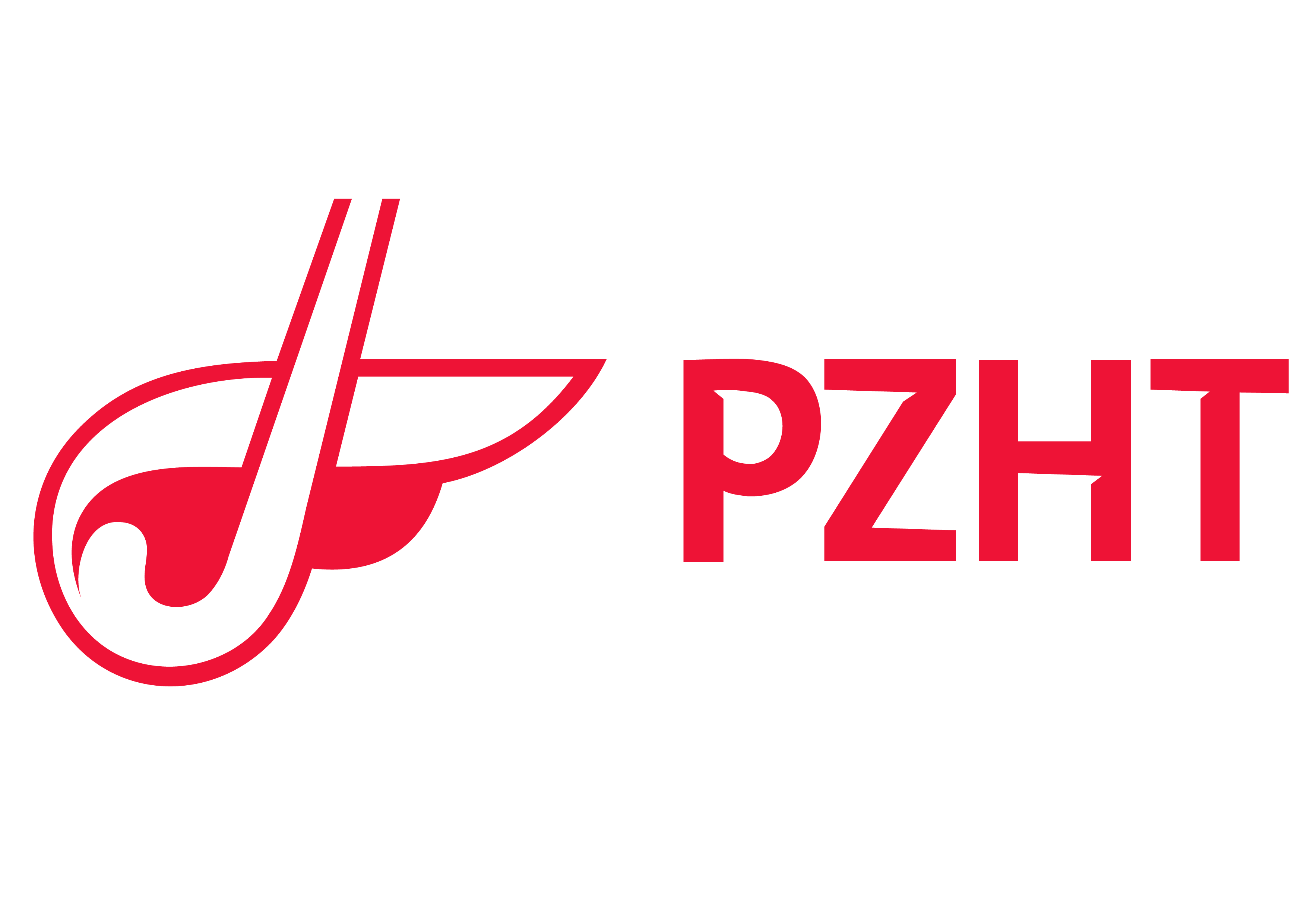 Regulamin systemu rozgrywek sezon 2023I. DRUŻYNY UCZESTNICZĄCEW rozgrywkach biorą udział drużyny zgłoszone do eliminacji w Okręgowych Związkach Hokeja na Trawie (OZHT):Wielkopolskim Związku Hokeja na Trawie (WZHT)Śląskim Związku Hokeja na Trawie (ŚlZHT)Dolnośląskim Związku Hokeja na Trawie (DZHT)Kujawsko-Pomorskim Związku Hokeja na Trawie (KPZHT)Opolskim Związku Hokeja na Trawie (OZHT)Łódzkim Związku Hokeja na Trawie (ŁZHT)II. SYSTEM ROZGRYWEKRozgrywki składają się z dwóch faz:okręgowych eliminacji,turnieju finałowego.Okręgowe eliminacje:System gry w fazie eliminacji ustalają odpowiednie Okręgowe Związki Hokeja na Trawie.Eliminacje w okręgach powinny zakończyć się najpóźniej do 30.06.2023. Zmiana terminu zakończenia może ulec zmianie po uzgodnieniu z WGiD PZHT.Turniej finałowyTurniej będzie rozegrany w okresie od 01.10.2023 r. do 09.10.2023 r. Data turnieju finałowego podana zostanie w oddzielnym komunikacie.Organizatorem turnieju finałowego jest PZHT. PZHT może powierzyć organizację turnieju finałowego uczestnikowi turnieju finałowego.W turnieju finałowym może brać udział 1 drużyna z danego klubu, która uczestniczyła w eliminacjach okręgowych.Ilość drużyn w turnieju finałowym jest nieograniczona.Mecze rozgrywane zostaną na boisku, które odpowiada ¼ boiska regulaminowego.Drużyny występować będą w składzie 5 zawodników z pola + 1 bramkarz oraz max. 5 rezerwowych.Przewinienia w półkolu strzałowym skutkować będą wykonaniem karnej zagrywki przeciwko drużynie, która dopuściła się przewinienia.System turnieju finałowego zostanie określony po określeniu ilości drużyn.III. OBOWIĄZKI KLUBÓWKoszty organizacji turnieju finałowego pokrywane są w następujący sposób:wynajem obiektu - PZHTradiofonizacji i spikera - PZHTopiekę medyczną - PZHTdelegacji delegata technicznego – uczestniczące Klubydelegacji sędziowskich – uczestniczące KlubyNagrody drużynowe i medale - PZHTwody pitnej dla wszystkich drużyn - PZHTIV. UPRAWNIENIA -  ZAWODNICYW rozgrywkach mogą brać udział zawodnicy z roczników: 2013 i młodsi.Wszyscy zawodnicy reprezentujący klub w danym sezonie muszą być wpisani na listę zgłoszeniową przed sezonem lub dopisani w trakcie sezonu. Zmiana barw klubowych jest możliwa w terminie wyznaczonym przez Wydział Gier i Dyscypliny PZHT.Zawodnik uprawiony do zawodów jest zobowiązany posiadać:ważną zdolność lekarską,w przypadkach budzących wątpliwość tożsamość zawodnika weryfikowana jest na podstawie: legitymacji szkolnej.Dokumenty powiązane:Regulamin systemu współzawodnictwa i rozgrywek PZHTTaryfikator opłat PZHT.Regulamin dyscyplinarny PZHT.Regulamin został zatwierdzony przez Zarząd PZHT w dniu 25.04.2023 r.